รายงานการประชุมสภาองค์การบริหารส่วนตำบลขุนแม่ลาน้อยสมัยสามัญ สมัยที่ 3 (ครั้งที่ 1) ประจำปี พ.ศ.2566วันที่ 9 เดือน สิงหาคม พ.ศ.2566เวลา  09.00 น.  ณ  ห้องประชุมสภาองค์การบริหารส่วนตำบลขุนแม่ลาน้อย ************************************************************************************************   ผู้มาประชุมผู้เข้าร่วมประชุม 		 - เมื่อที่ประชุมพร้อมแล้ว นายวิชัย ถาวรสิงขร เลขานุการสภา ฯ ได้กล่าวรายงานแจ้งมีผู้เข้าประชุม 6 ท่าน  เมื่อถึงเวลาครบองค์ประชุม พร้อมได้เชิญ นายโกสินทร์  เจริญธนสาคร  ประธานสภาองค์การบริหารส่วนตำบลขุนแม่ลาน้อยทำหน้าที่  เป็นประธานสภาฯ และได้กล่าวเปิดประชุมตามระเบียบวาระดังนี้2ระเบียบวาระที่ 1		เรื่องประธานจะแจ้งให้ที่ประชุมทราบระเบียบวาระที่ 2		รับรองรายงานการประชุม (ครั้งที่ผ่านมา เมื่อวันที่ 13 มิถุนายน 2566) ระเบียบวาระที่ 3		เรื่อง  สืบเนื่องจากการประชุมครั้งที่แล้ว ระเบียบวาระที่ 4		เรื่อง  กระทู้ถาม ระเบียบวาระที่ 5		เรื่อง  พิจารณา (ญัตติร่างข้อบัญญัติ 2567) 		5.1 พิจารณาคัดเลือกคณะกรรมการแปรญัตติ 5.2 พิจารณาร่างข้อบัญญัติงบประมาณรายจ่ายประจำปีงบประมาณพ.ศ.2566ระเบียบวาระที่ 6		เรื่อง อื่น ๆเริ่มประชุมเวลา 09.00  น.ระเบียบวาระที่ 1		- ประธานสภาฯ กล่าวสวัสดีเพื่อทักทายสมาชิกสภา อบต.ขุนแม่ลาน้อย - ตามประกาศสภาองค์การบริหารส่วนตำบลขุนแม่ลาน้อย เมื่อวันที่ 15 กุมภาพันธ์ 2566 สมัยสามัญสมัยที่ 3 ประจำปี พ.ศ.2566 เรื่อง เรียกประชุมสภาสมัยสามัญ สมัยที่สาม ประจำปี พ.ศ.2566 กำหนดให้มีการประชุมสภา ระหว่างวันที่ 1 – 15 สิงหาคม 2566  ไม่เกิน 15 วัน นั้น- สภาองค์การบริหารส่วนตำบลขุนแม่ลาน้อย จึงกำหนดให้มีการประชุมสภาสมัยสามัญ สมัยที่ 3 (ครั้งที่ 1) ในที่ 9  สิงหาคม 2566 เพื่อพิจารณาร่างข้อบัญญัติงบประมาณรายจ่ายประจำปีงบประมาณ พ.ศ.2567 (วาระแรก) ขั้นรับหลักการ   		- พร้อมได้แจ้งจำนวนสมาชิกที่มาประชุมทั้งหมด  6  ท่าน ถือว่าครบองค์ประชุม   		- บัดนี้ จึงขอเปิดการประชุมสภา อบต.ขุนแม่ลาน้อย สมัยสามัญ สมัยที่ 3 ครั้งที่ 1  ประจำปี พ.ศ.2566 เพื่อพิจารณาร่างข้อบัญญัติงบประมาณรายจ่ายประจำปีงบประมาณ พ.ศ. 2567  (ในวาระแรก) ขั้นรับหลักการ  และระเบียบวาระอื่น ๆ ต่อไป ที่ประชุม 		ทราบ  ระเบียบวาระที่ 2		รับรองรายงานการประชุมสภาฯ สมัยที่สอง(ครั้งที่แล้วเมื่อวันที่ 13 มิถุนายน 2566) มติที่ประชุม 	มีมติรับรองเป็นเสียงเอกฉันท์6 เสียง งดออกเสียง(ประธานสภา)                              1 เสียง   			- รับรองโดยไม่มีการแก้ไขแต่อย่างใดระเบียบวาระที่ 3		เรื่อง  สืบเนื่องจากการประชุมครั้งที่แล้ว ที่ประชุม 		ไม่มี ระเบียบวาระที่ 4		เรื่อง  กระทู้ถาม 		-ไม่มี –3ระเบียบวาระที่ 5		เรื่อง  การพิจารณาร่างข้อบัญญัติงบประมาณร่ายจ่ายประจำปีงบประมาณ        พ.ศ.  2567  		5.1 พิจารณาคัดเลือกคณะกรรมการแปรญัตติ ประธานสภา 		ตามที่สภาองค์การบริหารส่วนตำบลขุนแม่ลาน้อย จะดำเนินการพิจารณาร่าง ข้อบัญญัติงบประมาณรายจ่ายประจำปีงบประมาณ พ.ศ.2567  เพื่อให้เป็นไปตามระเบียบว่าด้วยข้อบังคับการประชุมสภาท้องถิ่น พ.ศ.2547 ข้อ 105  จึงต้องมีการพิจารณาคัดเลือกคณะกรรมการแปรญัตติร่างข้อบัญญัติ  ในการนี้เชิญเลขานุการสภาฯ ได้ชี้แจงข้อระเบียบกฎหมายที่เกี่ยวข้องให้สมาชิกสภาฯ ทราบต่อไป เลขานุการสภา		- ตามระเบียบกระทรวงมหาดไทยว่าด้วยข้อบังคับการประชุมสภาท้องถิ่น               พ.ศ.2547 ข้อ 105 และ ข้อ 104 สภาท้องถิ่นมีอำนาจเลือกสมาชิกสภาท้องถิ่นหรือบุคคลที่ไม่ได้เป็นสมาชิกสภาท้องถิ่นเป็นคณะกรรมการสภาท้องถิ่นชุดต่าง ๆ ตามความจำเป็นแก่กิจการในหน้าที่ของสภาท้องถิ่น ข้อ (3) คณะกรรมการแปรญัตติร่างข้อบัญญัติ ข้อ 109   			วรรคสอง “ให้คณะกรรมการสภาท้องถิ่นคณะหนึ่ง ๆ เลือกประธานกรรมการและเลขานุการจากคณะกรรมการสภาท้องถิ่นคณะนั้น ๆ “           วรรคสาม “ในการประชุมคณะกรรมการสภาท้องถิ่นต้องมีกรรมการมาประชุม  ไม่น้อยกว่ากึ่งหนึ่งของจำนวนกรรมการทั้งหมด จึงจะเป็นองค์ประชุม” 	หน้าที่ของคณะกรรมการแปรญัตติ  พิจารณาการแปรญัตติแห่งร่างข้อบัญญัติงบประมาณรายจ่ายประจำปีนั้น ๆ ที่สภาท้องถิ่นลงมติรับหลักการแล้ว  	(ข้อ 50) เมื่อคณะกรรมการแปรญัตติได้พิจารณาแล้ว จะต้องเสนอร่างข้อบัญญัตินั้น ตามร่างเดิม และตามที่มีการแก้ไขเพิ่มเติม พร้อมทั้งรายงานและบันทึกความเห็นยื่นต่อประธานสภาท้องถิ่นรายงานนั้นอย่างน้อยจะต้องระบุว่า    ได้มีหรือไม่มีการแก้ไขเพิ่มเติมในตอนหรือข้อใดบ้าง  การแปรญัตติและมติของคณะกรรมการแปรญัตติเกี่ยวด้วยการแปรญัตติด้วย และให้ประธานสภาท้องถิ่นส่งรายงานนั้นแก่สมาชิกสภาท้องถิ่นไม่น้อยกว่ายี่สิบสี่ชั่วโมงก่อนวันประชุมพิจารณา เว้นแต่กรณีต้องพิจารณาเป็นการด่วน 	วรรคสอง  “ให้คณะกรรมการแปรญัตติไปร่วมประชุมสภาท้องถิ่นด้วย              เพื่อแถลงประกอบรายงานหรือชี้แจงข้อสงสัยต่าง ๆ  เกี่ยวกับรายงานนั้น ประธานสภาฯ		ตามที่เลขานุการสภาได้ชี้แจงระเบียบข้อบังคับไปแล้วนั้น ต่อไปจึงขอให้ท่านสมาชิกในที่ประชุมได้ทำการพิจารณาคัดเลือกคณะกรรมการแปรญัตติฯ ว่าจะมีคณะกรรมการแปรญัตติจำนวนกี่ท่าน คือไม่น้อยกว่าสามคนแต่ไม่เกินเจ็ดคน และเห็นควรเป็นคณะกรรมการสามัญหรือคณะกรรมการวิสามัญ  ขอเชิญเสนอพร้อมผู้รับรองอย่างน้อยสองคนการคัดเลือกคณะกรรมการแปรญัตติ  และกำหนดระยะเวลาไม่น้อยกว่า 24 ชั่วโมง นับตั้งแต่สภาฯ รับหลักการ   ตามระเบียบกระทรวงมหาดไทยว่าด้วยข้อบังคับการประชุมสภาท้องถิ่น  พ.ศ. 2547 และแก้ไข เพิ่มเติม ฉบับที่ 2 พ.ศ. 2554  	          - ดังนั้น จึงขอให้สมาชิกสภาฯ ได้เสนอคณะกรรมการแปรญัตติ 3 - 7 คน                    และผู้รับรอง 2 ท่าน ครับ 4เลขานุการสภาฯ  	- นับองค์ประชุมครบ ขอให้สมาชิกเสนอคณะกรรมการแปรญัตติครับ และให้เลือกไปทีละคนนายวิชัย  ถาวรสิงขร   - เรียนท่านประธานสภาฯ ผมขอเสนอแต่งตั้งกรรมการแปรญัตติ 3 คน                (ส.อบต.ม.1)  	       	ประธานสภาฯ 		-มีสมาชิกท่านใดจะเสนอเป็นอย่างอื่นหรือไม่ ถ้าไม่มีเป็นอันว่าที่ประชุมเห็นชอบ 			-ตามที่ท่านวิชัยฯ ส.อบต.หมู่ 1 เสนอให้มีคณะกรรมการแปรญัตติ จำนวน 3 คน ต่อไปขอเชิญสมาชิกเสนอผู้ที่เป็นกรรมการแปรญัตติ ชื่อที่เสนอจะต้องมีผู้รับรองอย่างน้อยสองคน 			-ต่อไปจะเป็นการเลือกคณะกรรมการแปรญัตติคนที่ 1 ขอเชิญครับนายยอดชัยฯ 		เรียนท่านประธานสภาฯ  			-กระผม .อบต. หมู่ที่ 3   			-ขอเสนอชื่อ  ส.อบต.หมู่ที่ 4 นายสุรศักดิ์  จิตเกษมวนา ครับ ประธานสภาฯ 		ขอผู้รับรอง 2 ท่าน ครับ 			 ผู้รับรอง 1. นายสิทธิศักดิ์  กมลวุฒิเวช   ส.อบต. หมู่ที่ 5 				  2. นายวิชัย   ถาวรสิงขร        ส.อบต. หมู่ที่ 1			- ไม่ทราบว่าใครจะเสนอท่านใดอีก		 	  -หากไม่มีเป็นอันว่า นายสุรศักดิ์  จิตเกษมวนา ได้รับเลือกเป็นกรรมการเป็นคนที่ 1ประธานสภาฯ 		ต่อไปจะเป็นการเลือกคณะกรรมการแปรญัตติคนที่ 2 ขอเชิญครับนายสุรศักดิ์ ส.อบต.ม.4  	- เรียนท่านประธานสภาฯ กระผม สมาชิก ม.4  			- ขอเสนอชื่อ ส.อบต.หมู่ที่ 5 นายสิทธิศักดิ์ กมลวุฒิเวช   ประธานสภาฯ 		ขอผู้รับรอง 2 ท่าน ครับ 			ผู้รับรอง  1. นายไชยยา รับพรนิรันดร์  	ส.อบต. หมู่ที่ 1 				  2.นายยอดชาย คุณาวัชระกุล	ส.อบต. หมู่ที่ 3			- ไม่ทราบว่าใครจะเสนอท่านใดอีก			- หากไม่มีเป็นอันว่า นายสิทธิศักดิ์ กมลวุฒิเวช  ได้รับเลือกเป็นกรรมการเป็นคนที่ 2ประธานสภาฯ 		 -   ต่อไปจะเป็นการเลือกคณะกรรมการแปรญัตติคนที่ 3 ขอเชิญครับนายไชยยาฯ ส.อบต.ม.1 	-   เรียนท่านประธานสภาฯ กระผม ขอเสนอ ชื่อ นายยอดชาย คุณาวัชระกุล ส.อบต.  			    หมู่ที่ 3  ประธานสภาฯ 		ขอผู้รับรอง 2 ท่าน ครับ 			ผู้รับรอง  1.นายวิชัย  ถาวรสิงขร ส.อบต. หมู่ที่ 1 				  2.นายไชยยา  รับพรนิรันดร์  ส.อบต. หมู่ที่ 1			-ไม่ทราบว่าจะมีสมาชิกสภาฯ ท่านอื่นจะเสนอผู้ใดอีก เป็นคณะกรรมการแปรญัตติ			- ถ้าไม่มีเป็นอันว่า  นายยอดชาย คุณาวัชระกุล เป็นคณะกรรมการคนที่ 3			- มีใครจะเสนอท่านใดอีก			- ถ้าไม่มี ผมขอสรุปรายชื่อคณะกรรมการแปรญัตติดังนี้ ครับ 5			1. นายสุรศักดิ์  จิตเกษมวนา ส.อบต.หมู่ที่ 4 เป็นคณะกรรมการแปรญัตติ                                    คนที่ 1			2. นายสิทธิศักดิ์ กมลวุฒิเวช  ส.อบต. หมู่ที่ 5 เป็นคณะกรรมการแปรญัตติ                               คนที่ 2			3. นายยอดชาย คุณาวัชระกุล หมู่ที่ 3 เป็นคณะกรรมการแปรญัตติ                               คนที่ 3			- ต่อไปให้ที่ประชุมสภาฯ ให้ขอเสนอระยะเวลาในการเสนอคำแปรญัตติต่อคณะกรรมการแปรญัตติ  ขอเชิญ สมาชิกสภาฯ  เสนอครับนายยอดชายฯ  		เรียนท่านประธานสภาฯ ผมขอเสนอระยะเวลาในการเสนอคำแปรญัตติ ในวันที่ 11 สิงหาคม 2566  เวลา 16.00 น. เป็นต้นไป  เพื่อให้เป็นไปตามระเบียบกระทรวงมหาดไทยว่าด้วยข้อบังคับการประชุมสภาท้องถิ่น พ.ศ.2547 และแก้ไขเพิ่มเติม ฉบับที่ 2 พ.ศ. 2554 ข้อ 45 วรรค 2 ญัตติร่างข้อบัญญัติงบประมาณ        			จะพิจารณาสามวาระรวดเดียวไม่ได้ และในการพิจารณาวาระที่สอง ให้กำหนดระยะเวลาเสนอคำแปรญัตติไว้ไม่น้อยกว่ายี่สิบสี่ชั่วโมงนับแต่สภาท้องถิ่นมีมติรับหลักการแห่งร่างข้อบัญญัติงบประมาณนั้น เพื่อนำเสนอคำแปรญัตติของสมาชิกสภาฯ เพื่อเสนอสภาฯ ในวาระต่อไป ซึ่งจะมีการเลือกประธานคณะกรรมการฯและเลขาฯ แปรญัตติ  ประธานสภาฯ 		ในวาระนี้ ไม่ทราบว่าจะมีสมาชิกสภาฯ จะเสนอหรือมีความเห็นเป็นอย่างอื่นหรือไม่     ขอเชิญครับ 			- หากไม่มี เป็นอันว่าที่ประชุมสภาฯ กำหนดให้ระยะเวลาการเสนอคำแปรญัตติของคณะกรรมการแปรญัตติ ในวันที่ 10 สิงหาคม 2566 หลังจากปิดปะชุม ซึ่งไม่น้อยกว่า ยี่สิบสี่ชั่วโมง ตามระเบียบกระทรวงมหาดไทยว่าด้วยข้อบังคับการประชุมสภาท้องถิ่น พ.ศ.2547 และแก้ไขเพิ่มเติม ฉบับที่ 2 พ.ศ. 2554  จึงขอให้สมาชิกฯได้รับทราบ  และยื่นคำแปรญัตติตามระยะเวลาดังกล่าว เพื่อจะได้ดำเนินการตามระเบียบวาระการประชุมต่อไป  สำหรับคณะกรรมการแปรญัตติ  ชุดใหม่นี้ ขอให้บันทึกการประชุมของคณะกรรมการฯ ให้ชัดเจนในเรื่องของญัตติ ที่ทางสมาชิกสภาฯ ได้อภิปรายคำแปรญัตติของเรื่องต่างๆ ในขั้นรับหลักการตามเหตุและผลที่ได้เสนอไว้ เพื่อสภาฯจะได้ดำเนินการประชุมเพื่อพิจารณา ในวาระที่ ประธานสภาฯ		- ตามที่สมาชิกฯได้เสนอให้มีคณะกรรมการแปรญัตติเรียบร้อยแล้วนั้น  กระบวนการ ต่อไปก็จะได้ออกคำสั่งแต่งตั้งคณะกรรมการดังกล่าวตามขั้นตอนต่อไปที่ประชุม 		ทราบ ประธานสภาฯ 		ด้วยขณะนี้ได้มีการประชุมสภาผ่านมาเนิ่นนานกันแล้ว และได้ถึงเวลาพักเที่ยงเพื่อ รับประทานอาหารกลางวัน จึงเห็นสมควรมีการพักประชุมสภาในช่วงเช้าไว้เพียงเท่านี้ก่อน ขอเชิญชวนสมาชิกสภาทุกท่านได้พักรับประทานอาหารกลางวันร่วมกัน ในการนี้ขอนัดประชุมสภาฯ เพื่อพิจารณาญัตติที่ยังคงค้างพิจารณาตามระเบียบวาระ การประชุมในช่วงบ่าย โดยให้มาพร้อมเพรียงกัน เวลา  13.00 น.6เวลา   12.00 น.		- พักรับประทานอาหารกลางวัน ---------------------------------------------------------------------------เวลา 13.00 น. 		เริ่มประชุมสภา 		เมื่อสมาชิกสภาได้มาพร้อมกันในห้องประชุมเพื่อประชุมตามระเบียบวาระ ประธานสภาได้กล่าวเปิดประชุมรอบบ่ายเพื่อพิจารณาญัตติที่ค้างพิจารณาต่อไป ประธานสภา 		5.2 พิจารณาร่างข้อบัญญัติงบประมาณรายจ่ายประจำปีงบประมาณ                พ.ศ. 2567 วาระที่ 1  ขั้นรับหลักการ  		-เชิญเลขานุการสภาได้ชี้แจงระเบียบข้อบังคับในส่วนที่เกี่ยวข้อง เลขานุการสภาฯ 		การจัดทำร่างข้อบัญญัติงบประมาณรายจ่ายประจำปี เพื่อผู้บริหารได้เสนอร่างข้อบัญญัติงบประมาณร่ายจ่ายแต่ละปี ขอชี้แจงระเบียบข้อบังคับที่เกี่ยวข้อง ดังนี้ ระเบียบกระทรวงมหาดไทยว่าด้วยการจัดทำแผนพัฒนาขององค์กรปกครองส่วนท้องถิ่น พ.ศ.2548 ข้อ 25  ให้องค์กรปกครองส่วนท้องถิ่นใช้แผนพัฒนาสามปีเป็นกรอบในการจัดทำงบประมาณรายจ่ายประจำปีและงบประมาณรายจ่ายเพิ่มเติม  รวมทั้งวางแนวทางเพื่อให้มีการปฏิบัติให้บรรลุวัตถุประสงค์ตามโครงการที่กำหนดไว้ในแผนพัฒนาสามปี ระเบียบกระทรวงมหาดไทยว่าด้วยวิธีการงบประมาณขององค์กรปกครองส่วนท้องถิ่น พ.ศ.2541 “ข้อ 22”  ให้หัวหน้าหน่วยงานจัดทำงบประมาณรายรับ – รายจ่ายและให้หัวหน้าหน่วยงานคลังรวบรวมรายงานการเงินและสถิติต่าง ๆ  ของทุกหน่วยงานเพื่อใช้ประกอบการคำนวณขอตั้งงบประมาณเสนอต่อเจ้าหน้าที่งบประมาณ “ข้อ 23”  ให้เจ้าหน้าที่งบประมาณทำการพิจารณาตรวจสอบวิเคราะห์          และแก้ไขงบประมาณในชั้นต้น  แล้วเสนอต่อคณะผู้บริหารท้องถิ่น เมื่อคณะผู้บริหารท้องถิ่นได้พิจารณาอนุมัติให้ตั้งเงินงบประมาณยอดใดเป็นงบประมาณประจำปีแล้ว ให้เจ้าหน้าที่งบประมาณรวบรวม  และจัดทำเป็นร่างงบประมาณรายจ่ายเสนอต่อคณะผู้บริหารท้องถิ่นอีกครั้ง  เพื่อคณะผู้บริหารท้องถิ่นได้นำเสนอต่อสภาท้องถิ่น ภายในวันที่ 15 สิงหาคม ระเบียบกระทรวงมหาดไทยว่าด้วยข้อบังคับการประชุมสภาท้องถิ่น พ.ศ.2547  “ข้อ 45 วรรคสาม “ ญัตติร่างข้อบัญญัติที่ประชุมสภาท้องถิ่นต้องพิจารณาเป็นสามวาระ โดยญัตติร่างข้อบัญญัติงบประมาณจะพิจารณาสามวาระรวดเดียวไม่ได้ และในการพิจารณาวาระที่สองให้กำหนดระยะเวลาเสนอคำแปรญัตติไว้ไม่น้อยกว่ายี่สิบสี่ชั่วโมงนับแต่สภาท้องถิ่นมีมติรับหลักการแห่งร่างข้อบัญญัติงบประมาณนั้น 	“ข้อ 47”  ในการพิจารณาญัตติร่างข้อบัญญัติฯ วาระที่ 1 ให้ที่ประชุมสภาท้องถิ่นปรึกษาในหลักการแห่งร่างข้อบัญญัติ  และลงมติว่าจะรับหลักการแห่งร่างข้อบัญญัตินั้นหรือไม่  หากมีสมาชิกสภาท้องถิ่นประสงค์จะอภิปรายห้ามไม่ให้ลงมติก่อนที่สมาชิกสภาท้องถิ่นได้อภิปรายเรื่องนั้นพอสมควรแล้ว  เพื่อประโยชน์แก่การพิจารณาร่างข้อบัญญัติวาระที่ 1 สภาท้องถิ่นอาจจะให้คณะกรรมการสภาท้องถิ่นพิจารณาก่อนรับหลักการได้ 7	“ข้อ 49”  ญัตติร่างข้อบัญญัติที่สภาท้องถิ่น ลงมติรับหลักการแล้ว  ถ้าจะต้องส่งให้คณะกรรมการแปรญัตติพิจารณา  ให้ประธานสภาท้องถิ่นส่งร่างข้อบัญญัตินั้นไปให้คณะกรรมการแปรญัตติพิจารณาโดยละเอียด  และที่ประชุมสภาจะต้องกำหนดระยะเวลาเสนอคำแปรญัตติต่อคณะกรรมการแปรญัตติด้วย ภายในระยะเวลาเสนอคำแปรญัตติที่สภาท้องถิ่นกำหนดตามวรรคหนึ่ง  ผู้บริหารท้องถิ่นหรือสมาชิกสภาท้องถิ่นผู้ใดเห็นควรจะแก้ไขเพิ่มเติมร่างข้อบัญญัติ  ก็ให้เสนอคำแปรญัตติล่วงหน้าเป็นหนังสือโดยให้แปรญัตติเป็นรายข้อและเสนอต่อประธานคณะกรรมการแปรญัตติในกรณีที่เป็นสมาชิกสภาท้องถิ่นเป็นผู้แปรญัตติจะต้องมีสมาชิกท้องถิ่นรับรองเช่นเดียวกับการเสนอญัตติ		(ข้อ 50) เมื่อคณะกรรมการแปรญัตติได้พิจารณาแล้ว จะต้องเสนอร่างข้อบัญญัตินั้นตามร่างเดิม และตามที่มีการแก้ไขเพิ่มเติม พร้อมทั้งรายงานและบันทึกความเห็นยื่นต่อประธานสภาท้องถิ่นรายงานนั้นอย่างน้อยจะต้องระบุว่า ได้มีหรือไม่มีการแก้ไขเพิ่มเติมในตอนหรือข้อใดบ้าง  การแปรญัตติและมติของคณะกรรมการแปรญัตติเกี่ยวด้วยการแปรญัตติด้วย และให้ประธานสภาท้องถิ่นส่งรายงานนั้นแก่สมาชิกสภาท้องถิ่นไม่น้อยกว่ายี่สิบสี่ชั่วโมงก่อนวันประชุมพิจารณา เว้นแต่กรณีต้องพิจารณาเป็นการด่วน		“ข้อ 52” การพิจารณาร่างข้อบัญญัติในวาระที่สาม  ไม่มีการอภิปรายเว้นแต่ที่ประชุมสภาท้องถิ่นจะได้ลงมติให้มีการอภิปราย  ถ้ามีเหตุอันสมควรในการพิจารณาวาระนี้ให้ที่ประชุมสภาท้องถิ่นลงมติว่าจะให้ตราเป็นข้อบัญญัติหรือไม่  ประธานสภาฯ		  	ต่อไปผมขอเรียนเชิญท่านนายกองค์การบริหารส่วนตำบลขุนแม่ลาน้อย                     	   	นำเสนอร่างข้อบัญญัติงบประมาณรายจ่ายประจำปี พ.ศ.2567 ต่อที่ประชุม  นายวีรศักดิ์ ชายวิริยะ      เรียนท่านประธานสภาฯ ท่านสมาชิกสภาทุกท่านและหัวหน้าส่วนราชการ  นายก อบต. 		- บัดนี้ ถึงเวลาจะได้เสนอร่างข้อบัญญัติงบประมาณรายจ่ายประจำปี  งบประมาณ พ.ศ. 2567  ต่อสภา - องค์การบริหารส่วนตำบล ดังนั้น  ในโอกาสนี้จึงขอแถลงให้ท่านประธานสภา              และสมาชิก สภาทุกท่านได้ทราบถึงสถานการณ์คลัง  ตลอดจนหลักการและนโยบายการดำเนินงานงบประมาณ 2566  ตามรายละเอียดเอกสารที่แจกให้นี้ -รายละเอียดร่างข้อบัญญัติงบประมาณร่ายจ่ายประจำปี  พ.ศ.2567           เหตุผล- เพื่อใช้ในการดำเนินงานตามนโยบายของคณะผู้บริหารที่ได้วางแผนพัฒนาองค์การบริหารส่วนตำบลขุนแม่ลาน้อย ตลอดปีงบประมาณ พ.ศ.2567  จึงเสนอร่างข้อบัญญัติงบประมาณรายจ่ายประจำปีงบประมาณ  พ.ศ.2567  ต่อสภาองค์การบริหารส่วนตำบลขุนแม่ลาน้อยซึ่งได้ตั้งประมาณการรายรับไว้ 25,000,000.- บาท และประมาณการรายจ่าย 25,000,000.- บาท รายละเอียดต่างๆ ปรากฏตาม              ร่างข้อบัญญัติ งบประมาณรายจ่ายฯ 2566 เอกสารที่ได้แจกให้ท่านสมาชิกฯ ในที่ประชุมตามนี้แล้ว- ในปีงบประมาณ พ.ศ.2566 ณ เดือน กันยายน 2566  อบต.ขุนแม่ลาน้อย                  มีสถานะการเงินดังนี้  81. เงินฝากธนาคาร จำนวน  11,835,831.49  บาท 2. เงินสะสม         จำนวน    4,070,861.11  บาท 3. ทุนสำรองสะสม  จำนวน   4,050,574.42   บาท 		                    การบริหารงบประมาณในปีงบประมาณ 2567				1. รายรับจริง จำนวน  25,000,000.-   บาท  				2. รายจ่ายจริง จำนวน 25,000,000.-   บาท  3. รายจ่ายที่จ่ายจากเงินอุดหนุนที่รัฐบาลให้โดยระบุวัตถุประสงค์ จำนวน  29,900.00 บาท 				4. รายจ่ายที่จ่ายจากเงินสะสม จำนวน  1,692,500.00 บาท 				5. รายจ่ายที่จ่ายจากเงินทุนสำรองเงินสะสม จำนวน 700,000 บาท- องค์การบริหารส่วนตำบลขุนแม่ลาน้อยได้รับการจัดสรรเงินงบประมาณ ประจำปีงบประมาณ 2566 เพื่อดำเนินการตามภารกิจจากรัฐบาล- จึงได้จัดทำได้จัดทำเป็นร่างข้อบัญญัติงบประมาณ ประจำปีงบประมาณ 2567 ขึ้น เพื่อเสนอสภาองค์การบริหารส่วนตำบลพิจารณา  โดยตั้งจ่ายงบประมาณทั้งสิ้นจำนวน 25,000,000.- บาท และรายรับตั้งไว้ 25,000,000.- บาท แยกเป็นรายละเอียดตามแผนงานดังต่อไปนี้ก.  ด้านบริหารทั่วไป			1.แผนงานบริหารงานทั่วไป		ยอดรวม 	10,770,050.00  บาท			2.แผนงานการรักษาความสงบภายใน	ยอดรวม                   135,000   บาทข.  ด้านบริการชุมชนและสังคม			1.แผนงานการศึกษา			ยอดรวม 	2,598,560.00  บาท			2.แผนงานสาธารณสุข			ยอดรวม      	   285,000.00  บาท			3.แผนงานสังคมสงเคราะห์		ยอดรวม                   -              บาท 			4.แผนงานเคหะและชุมชน		ยอดรวม    	1,454,100.00  บาท 			5.แผนงานสร้างความเข้มแข็งของชุมชน	ยอดรวม               -                  บาท    			6. แผนงานศาสนา วัฒนธรรม และนันทนาการ  ยอดรวม       440,000.00   บาท  			ค.  ด้านการเศรษฐกิจ				1.แผนงานอุตสาหกรรมและโยธา	ยอดรวม                     1,680,000.00  บาท 			ง. ด้านการดำเนินงานอื่น			1.แผนงานงบกลาง			ยอดรวม                 3,043,240 บาท      - เพื่อใช้ในการดำเนินงานตามนโยบายของคณะผู้บริหารที่ได้วางแผนไว้ตาม แผนพัฒนาองค์การบริหารส่วนตำบลตลอดปีงบประมาณ พ.ศ.2567 จึงเสนอร่างข้อบัญญัติงบประมาณรายจ่ายประจำปีงบประมาณ  พ.ศ.2567 เพื่อสมาชิกสภาพิจารณาเห็นชอบต่อไป  -ทั้งนี้  องค์การบริหารส่วนตำบลขุนแม่ลาน้อยได้แนบเอกสารโครงการที่จะบรรจุไว้        ในร่างข้อบัญญัติงบประมาณรายจ่ายปี พ.ศ. 2567 พร้อมเอกสารประกอบแนบโครงการมานี้ด้วยแล้ว สมาชิกสภาทุกท่านสามารถพิจารณาตามเอกสารโครงการที่แนบมานี้ได้เลยครับ  9ประธานสภาฯ	ในสภาท่านใดมีอะไรจะอภิปรายเพิ่มเติม / เสนอแนะ ถ้าไม่มีจะขอมติที่ประชุมว่า เห็นชอบในวาระที่ 1 ขั้นรับหลักการ  ว่าจะรับหลักการร่างข้อบัญญัติงบประมาณ รายจ่ายฉบับนี้ หรือไม่ ขอให้สมาชิกยกมือ ถ้าเห็นชอบในหลักการข้อบัญญัติงบประมาณรายจ่ายประจำปีงบประมาณ พ.ศ.2567 โปรดยกมือพ้นศีรษะ มติที่ประชุม	มีมติเป็นเอกฉันท์  รับหลักการร่างข้อบัญญัติงบประมาณรายจ่ายประจำปี งบประมาณ                                                            พ.ศ. 2567   			-  ด้วยคะแนนเสียง 5 เสียง	                    -  ประธานสภางดออกเสียง 1 เสียง  ประธานสภาฯ 	ต่อไปขอเชิญเลขานุการได้ชี้แจงระเบียบฯ ในส่วนที่เกี่ยวข้องต่อไป นายวิชัย ถาวรสิงขร 	- ผมขอชี้แจงในเรื่องขั้นตอนของระเบียบฯ ในการประชุมให้สมาชิกและคณะผู้บริหาร เลขานุการสภา 		 ท้องถิ่นทราบ  ดังนี้  ในการนัดประชุมระหว่างสมัยประชุมให้ทำหนังสือ หรือจะบอกนัดในที่ประชุมสภา ท้องถิ่นก็ได้  โดยให้นัดประชุมล่วงหน้าไม่น้อยกว่า  3  วัน (ตามระเบียบ ข้อ 22 ,23)  ในการประชุม “ข้อ 45 ญัตติร่างข้อบัญญัติที่ประชุมสภาท้องถิ่นต้องพิจารณาเป็นสามวาระ             วรรคสอง ญัตติร่างข้อบัญญัติงบประมาณจะพิจารณาสามวาระรวดเดียวไม่ได้  และในการพิจารณาวาระที่สอง  ให้กำหนดระยะเวลาเสนอคำแปรญัตติไว้ไม่น้อยกว่ายี่สิบสี่ชั่วโมงนับแต่สภาท้องถิ่นมีมติรับหลักการแห่งร่างข้อบัญญัติงบประมาณนั้น  “ข้อ 47” ในการพิจารณาญัตติร่างข้อบัญญัติวาระที่ 1  ให้ที่ประชุมสภาท้องถิ่นปรึกษาในการหลักการแห่งร่างข้อบัญญัติ  และลงมติว่าจะรับหลักการแห่งร่างข้อบัญญัตินั้นหรือไม่  หากมีสมาชิกสภาท้องถิ่นประสงค์จะอภิปรายห้ามไม่ให้ลงมติก่อนที่สมาชิกสภาท้องถิ่นได้อภิปรายเรื่องนั้นพอสมควรแล้ว  เพื่อประโยชน์แก่การพิจารณาร่างข้อบัญญัติวาระที่ 1  สภาท้องถิ่นอาจจะให้คณะกรรมการสภาท้องถิ่นพิจารณาก่อนรับหลักการก็ได้ มติที่ประชุมสภา 	-รับทราบ ระเบียบวาระที่ 5 	เรื่อง เพื่อทราบ ประธานสภา  	5.1 เรื่อง นัดประชุมสภาสมัยสามัญ สมัยที่ 3 (ครั้งที่ 2) เพื่อพิจารณาร่างข้อบัญญัติงบประมาณรายจ่ายประจำปีงบประมาณ พ.ศ.2567 (ขั้นแปรญัตติ)      และ (ขั้นให้ความเห็นชอบ) ตราเป็นข้อบัญญัติงบประมาณรายจ่ายประจำปีงบประมาณ พ.ศ.2567 เลขานุการสภา 		-นัดประชุมสภาสมัยสามัญ สมัยที่ 3 (ครั้งที่ 2) เพื่อพิจารณาร่างข้อบัญญัติฯ            ที่ค้างพิจารณาวาระ ที่ 2 ขั้นแปรญัตติ  และสมัยที่ 3  ขั้นให้ความเห็นชอบตราเป็นข้อบัญญัติงบประมาณรายจ่ายประจำปีงบประมาณ พ.ศ.2567- ในที่ 13  สิงหาคม 2566 เวลา 09.00 น. ณ ห้องประชุมสภาองค์การบริหารส่วนตำบลขุนแม่ลาน้อย 	ที่ประชุมสภา 		รับทราบ/เห็นชอบ/10ระเบียบวาระที่ 6 		เรื่อง อื่น ๆ ประธานสภาฯ 		มีสมาชิกสภาและท่านใดที่จะมีเรื่องอื่น ๆ เพิ่มเติมอีกหรือไม่อย่างไร (ไม่มี) ถ้าไม่มีขอปิดการประชุมสภาสมัยที่ 3 (ครั้งที่ 1 ) ประจำปี พ.ศ.2566 ไว้เพียงเท่านี้   ปิดประชุม		เวลา  15.40 น.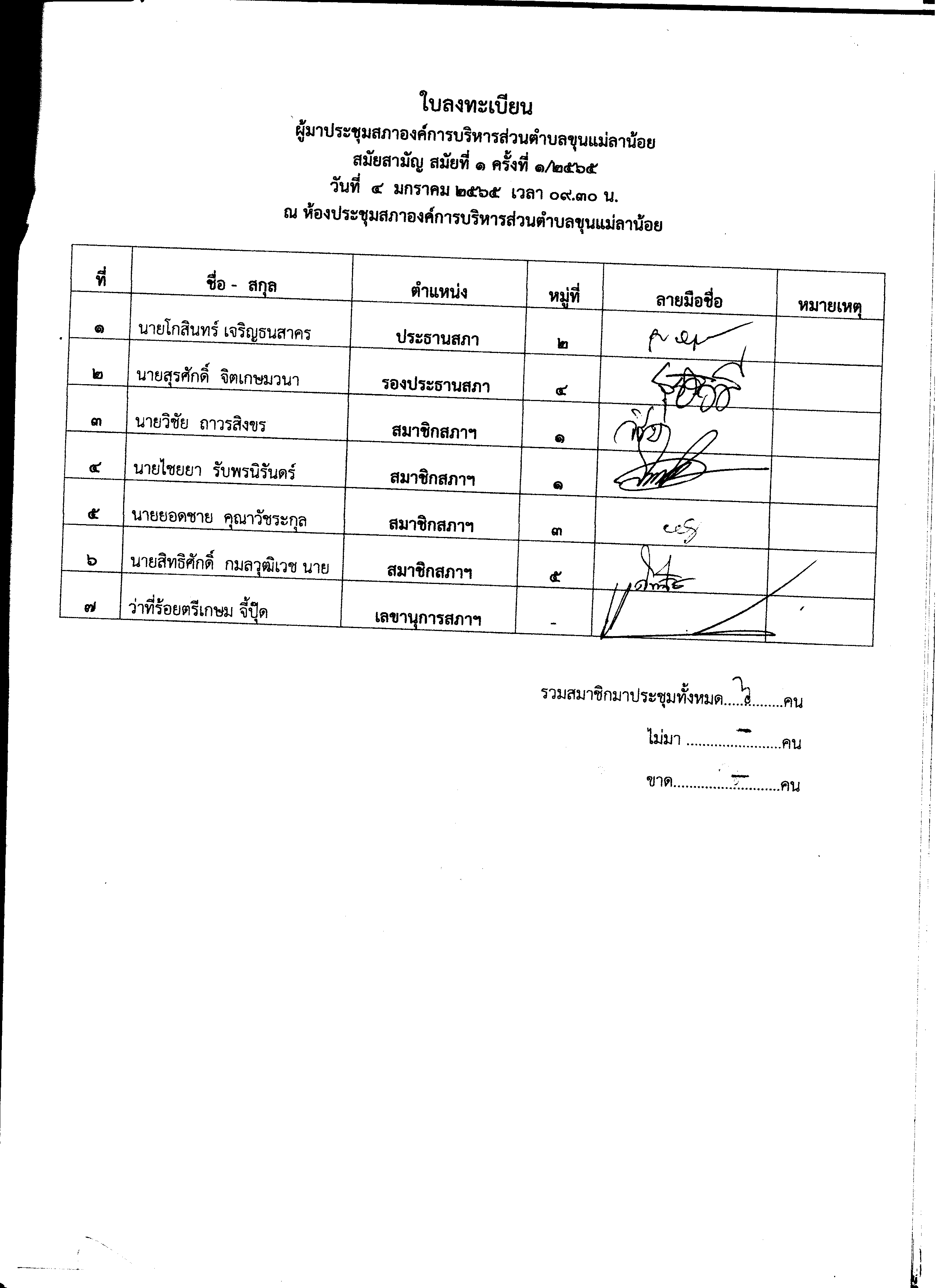  				(ลงชื่อ)           	                        ผู้จด/บันทึกรายงานการประชุม 				 	  (นายวิชัย  ถาวรสิงขร)  			       เลขานุการสภาองค์การบริหารส่วนตำบลขุนแม่ลาน้อย 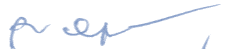  				(ลงชื่อ)                                    ผู้ตรวจรายงานการประชุมสภา  					(นายโกสินทร์  เจริญธนสาคร)  			       ประธานสภาองค์การบริหารส่วนตำบลขุนแม่ลาน้อย                   ตรวจรายงานการประชุมแล้ว           คณะกรรมการตรวจสอบรายงานการประชุม ได้ตรวจรายงานการประชุมสภาองค์การบริหารส่วนตำบลขุนแม่ลาน้อย  ครั้งนี้แล้ว เมื่อวันที่ 9 สิงหาคม 2566      	  จึงลงลายมือชื่อไว้เป็นหลักฐาน(ลงชื่อ).......................................      (นายวิชัย  ถาวรสิงขร)      กรรมการตรวจรายงานการประชุม(ลงชื่อ)............................................. 		 	 (ลงชื่อ).............................................	         (นายไชยยา  รับพรนิรันดร์) 	 		            (นายสิทธิศักดิ์  กมลวุฒิเวช)กรรมการตรวจรายงานการประชุม                                    กรรมการตรวจรายงานการประชุม              รายงานการประชุมฉบับนี้ สภาองค์การบริหารส่วนตำบลขุนแม่ลาน้อย ได้ให้รับรองแล้วในการประชุมสภาองค์การบริหารส่วนตำบล สมัยสามัญสมัยที่ 3 (ครั้งที่ 1) ประจำปี พ.ศ.2566 เมื่อวันที่ 9 สิงหาคม 2566   				(ลงชื่อ)                                    					(นายโกสินทร์  เจริญธนสาคร)  			       ประธานสภาองค์การบริหารส่วนตำบลขุนแม่ลาน้อย      ลำดับที่ชื่อ-สกุลตำแหน่งลายมือชื่อหมายเหตุ1นายโกสินทร์  เจริญธนสาคร   ประธานสภา อบต.ฯโกสินทร์  เจริญธนสาคร ม.22นายสุรศักดิ์  จิตเกษมวนา รองประธานสภา อบต.ฯ  สุรศักดิ์  จิตเกษมวนาม.43นายวิชัย  ถาวรสิงขร  สมาชิกสภา อบต. หมู่ที่ 1วิชัย  ถาวรสิงขรเลขานุการสภา4นายไชยยา  รับพรนิรันดร์   สมาชิกสภา อบต. หมู่ที่ 1ไชยยา  รับพรนิรันดร์5นายยอดชาย  คุณาวัชระกุล   สมาชิกสภา อบต. หมู่ที่ 3ยอดชาย  คุณาวัชระกุล6นายสิทธิศักดิ์  กมลวุฒิเวช  สมาชิกสภา อบต. หมู่ที่ 5สิทธิศักดิ์  กมลวุฒิเวชลำดับที่ชื่อ-สกุลตำแหน่งลายมือชื่อหมายเหตุ1นายวีรศักดิ์  ชาญวิริยะ  นายก อบต.ฯวีรศักดิ์  ชาญวิริยะ2นายพรชัย  ยิ่งกว่าผู้พิชิต  รองนายก อบต.ฯพรชัย  ยิ่งกว่าผู้พิชิต3นายชูชัย  เจริญพันธุ์คีรี รองนายก อบต. ฯชูชัย  เจริญพันธุ์คีรี4นายอนุศักดิ์  ปัญญาพรเลิศ  เลขานุการ นายก อบต.อนุศักดิ์  ปัญญาพรเลิศ6นายสมศักดิ์  องมลรก.แทน ปลัด อบต. สมศักดิ์  องมล 7นางสาวสุรีย์รัตน์  นันตา เจ้าพนักงานธุรการสุรีย์รัตน์ นันตา ผช.เลขานุการสภา8นายอาคม  รักประหยัด เจ้าพนักงานการเงินและบัญชี อาคม  รักประหยัด 8นางสาวพิชญา  ตระสักศลาสัย  ผู้ช่วยเจ้าหน้าที่พัสดุ พิชญา  ตระสักชลาศัย 